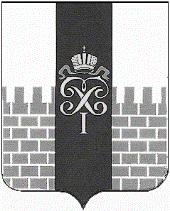 МУНИЦИПАЛЬНЫЙ СОВЕТМУНИЦИПАЛЬНОГО ОБРАЗОВАНИЯ ГОРОД ПЕТЕРГОФ_____________________________________________________________________________________________РЕШЕНИЕО внесении изменений в решение МС  МО г. Петергоф от 22.11.2018 г. № 86 «Об утверждении Положения «Об оплате труда работников, замещающих должности, не являющиеся должностями муниципальной службы в органах местного самоуправления муниципального образования город Петергоф» с изменениями, внесёнными Решением МС МО г. Петергоф  от 13.12.2018 г. № 99, от 28.02.2019 г. № 11В соответствии с Уставом внутригородского муниципального образования города федерального значения Санкт-Петербурга город Петергоф Муниципальный Совет муниципального образования город Петергоф Р Е Ш И Л:Внести в решение МС МО г. Петергоф от 22.11.2018 г. № 86 «Об утверждении Положения «Об оплате труда работников, замещающих должности, не являющиеся должностями муниципальной службы в органах местного самоуправления муниципального образования город Петергоф» (далее – Положение) с изменениями, внесёнными решением МС МО г. Петергоф  от 13.12.2018 г. № 99, от 28.02.2019 г. № 11, следующие изменения:1.1. пункт 15 Положения изложить в следующей редакции: «15. По окончании календарного года, по результатам выполнения важных и ответственных поручений или по результатам работы за определенный период (месяц, квартал, год) в пределах фонда оплаты труда работникам выплачивается дополнительная премия.»Настоящее решение вступает в силу со дня его опубликования (обнародования). Контроль за исполнением настоящего решения возложить на председателя бюджетно-финансового постоянного комитета Муниципального Совета МО г. Петергоф Кузнецову М.А.Глава муниципального образования город Петергоф,исполняющий полномочияпредседателя Муниципального Совета                                                          А.В. Шифман 15 декабря 2022 года№ 55      